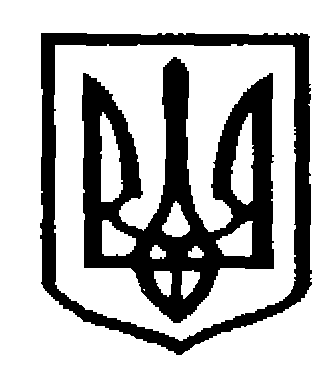 У К Р А Ї Н АЧернівецька міська радаУправлiння  освітивул. Героїв Майдану, 176, м. Чернівці, 58029 тел./факс (0372) 53-30-87  E-mail: osvitacv@gmail.com  Код ЄДРПОУ №02147345Про підготовку аналітичної довідки щодо діяльності психологічної службиВідповідно до листів Департаменту освіти і науки Чернівецької обласної військової адміністрації від 13.05.2022 № 01-34/771 (додається), ДНУ Інституту модернізації змісту освіти Міністерства освіти і науки України від 03.05.2022 №22.1/10-511 щодо діяльності психологічної служби закладів загальної середньої освіти за 2021/2022 навчальній рік, необхідно до 24 травня заповнити 11 Google таблиць за порядковими номерами (2.2., 2.3, 2.6, 2.7, 2.8, 2.9, 2.10 (практичні психологи), 2.10 (соціальні педагоги), 2.11, 2.12, 2.13, розміщені за посиланням https://docs.google.com/spreadsheets/d/13Q2bgmsfYXkBJWjd-TxZu8DtTCf8n8pj/edit?usp=sharing&ouid=107614056577049477823&rtpof=true&sd=trueНачальник відділу загальної середньої освітиуправління освітиЧернівецької міської ради                                                 Олена КУЗЬМІНА19.05.2022 №01-31/1025Керівникам закладів загальної середньої освіти